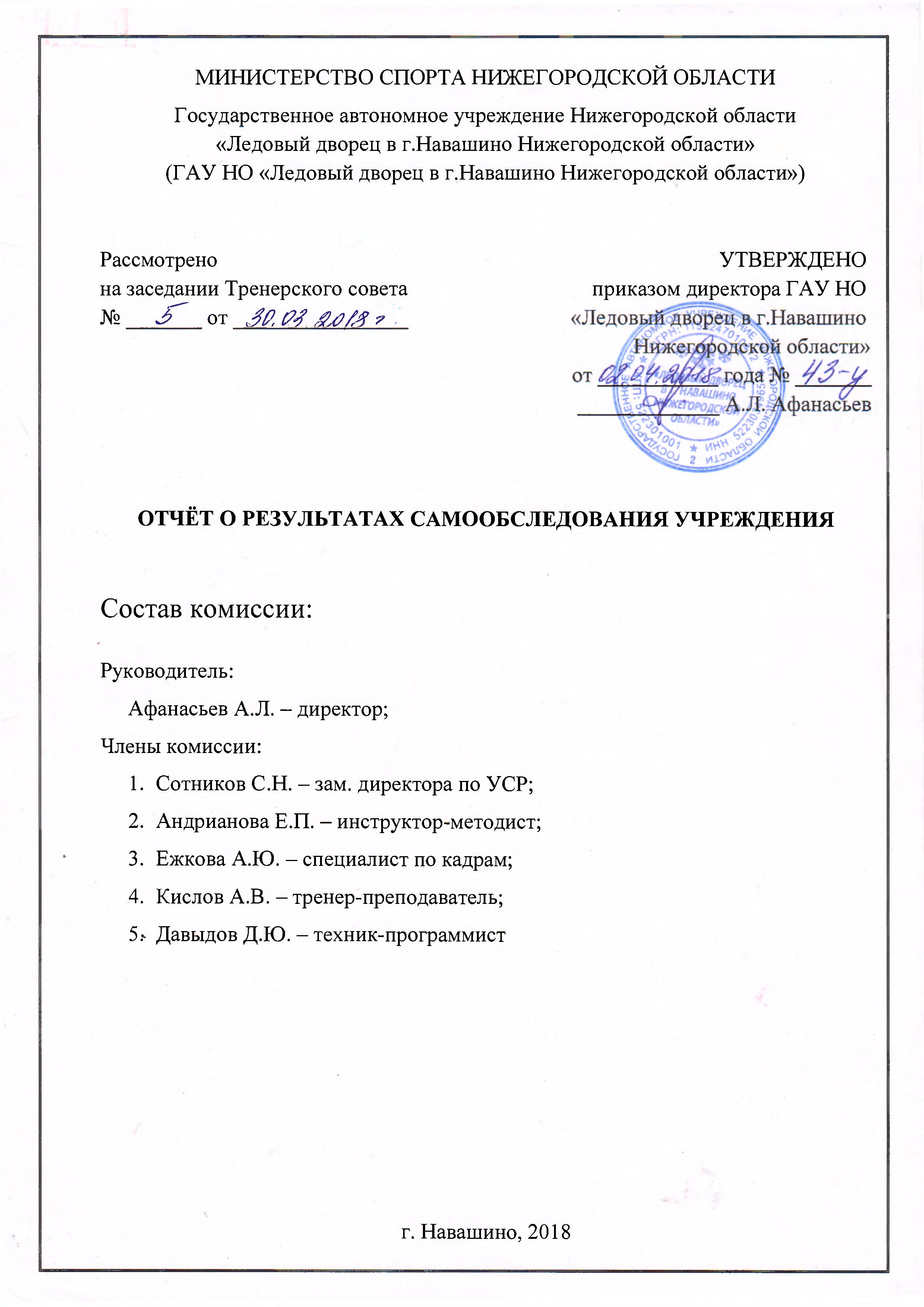 ВВЕДЕНИЕОтчёт о результатах самообследования Государственного автономного учреждения Нижегородской области «Ледовый дворец в г.Навашино Нижегородской области» (далее – ГАУ НО «Ледовый дворец в г.Навашино Нижегородской области», Учреждение) подготовлен в соответствии с требованиями Федерального закона от 29.12.2012 №273-ФЗ «Об образовании в Российской Федерации», приказа Министерства образования и науки РФ от 14.06.2013 №462 «Об утверждении Порядка самообследования образовательной организацией», приказа Министерства образования и науки РФ от 10.12.2013 №1324 «Об утверждении показателей деятельности образовательной организации, подлежащей самообследованию», приказа ГАУ НО «Ледовый дворец в г.Навашино Нижегородской области» от 14.03.2018 №34-у «О проведении процедуры самообследования».Цель самообследования:Обеспечение доступности и открытости информации о деятельности Учреждения. Получение и всесторонний анализ объективной информации о состоянии педагогического, учебно-тренировочного процесса.Задачи самообследования:Описать модель деятельности Учреждения;Определить результативность и качество образовательной деятельности;Установить степень соответствия содержания образования и качества подготовки обучающихся ожидаемым результатам программ;Определить эффективность использования всех ресурсов Учреждения;Проанализировать причины выявленных проблем и определение путей их решения;Выявить резервы развития Учреждения дополнительного образования детей.ОРГАНИЗАЦИОННО-ПРАВОВОЕ ОБЕСПЕЧЕНИЕ ОБРАЗОВАТЕЛЬНОЙ ДЕЯТЕЛЬНОСТИ УЧРЕЖДЕНИЯ ДОПОЛНИТЕЛЬНОГО ОБРАЗОВАНИЯПолное наименование Учреждения в соответствии с Уставом:государственное автономное учреждение Нижегородской области «Ледовый дворец в г.Навашино Нижегородской области»Тип: автономноеУчредитель: Министерство спорта Нижегородской областиОрганизационно-правовая форма: учреждениеМесто нахождения (юридический и фактический адрес):607100, Нижегородская область, город Навашино, ул. Почтовая, д.2Телефон/факс: (83175) 5-99-09Электронная почта (E-mail): ldflagman@mail.ruАдрес сайта в сети Интернет: www.ldflagman.ruОГРН: 1155247010412ИНН: 5223034965                                           ДОКУМЕНТЫ УЧРЕЖДЕНИЯ:Устав ГАУ НО «Ледовый дворец в г.Навашино Нижегородской области» - утверждён приказом министерства спорта Нижегородской области 02.07.2015 года.Изменения и дополнения в Устав ГАУ НО «Ледовый дворец в г.Навашино Нижегородской области» - утверждены приказом министерства спорта Нижегородской области 23.12.2015 года.Лицензия на право осуществления образовательной деятельности –Регистрационный	 №501 от 21.04.2016 года, серия 52Л01 №0003792, срок действия – бессрочноАДМИНИСТРАТИВНЫЙ АППАРАТ ГАУ НО «Ледовый дворец в г.Навашино Нижегородской области»Образовательная деятельность осуществляется по дополнительным общеобразовательным программам физкультурно-спортивной направленностиУровень обучения: дополнительное образованиеЯзык обучения: русскийФорма обучения: очнаяСТРУКТУРА И СИСТЕМА УПРАВЛЕНИЯ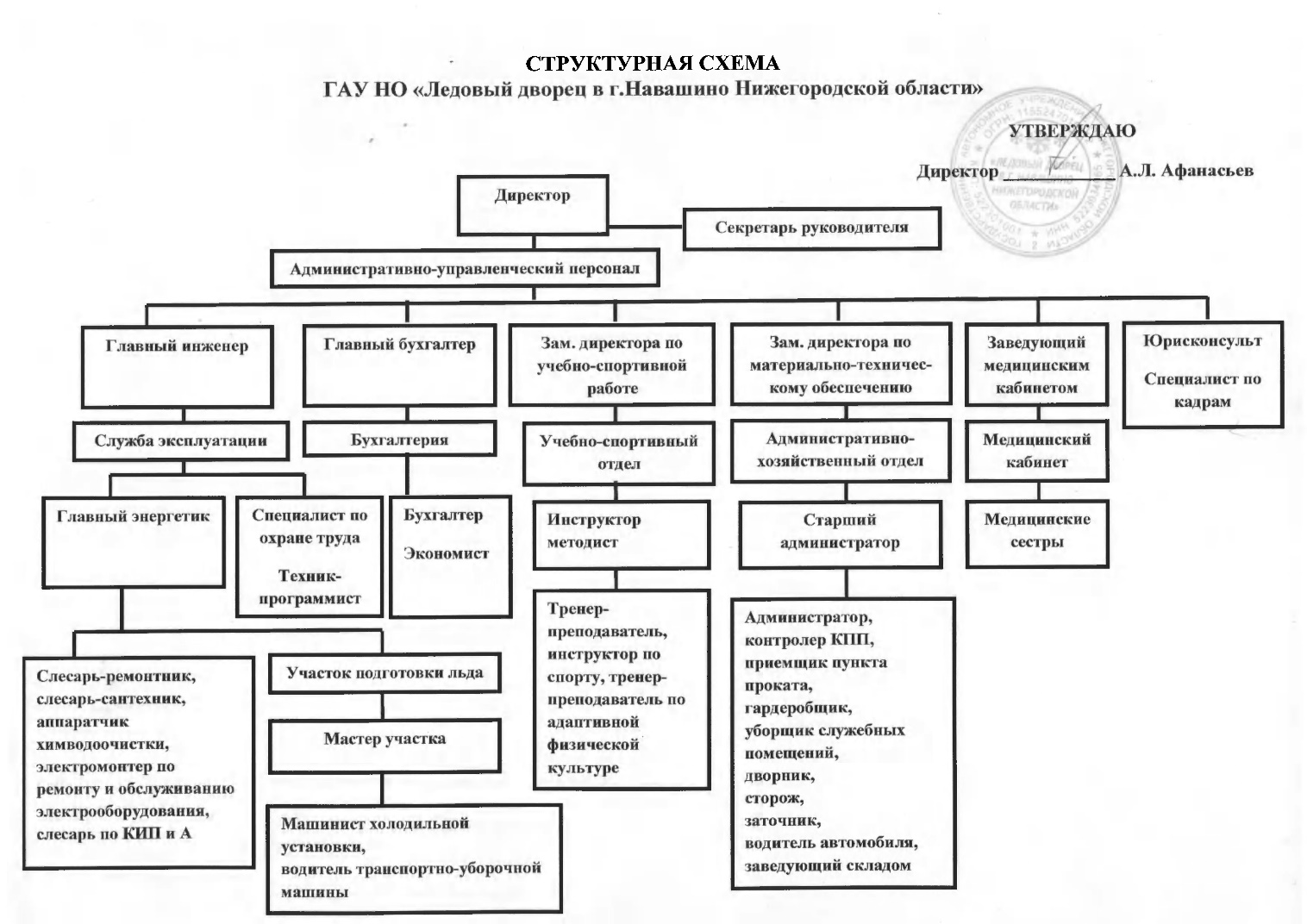 АНАЛИЗ ДЕЯТЕЛЬНОСТИ УЧРЕЖДЕНИЯВ основе образовательной деятельности учреждения находится создание условий для развития детского и юношеского спорта, повышение уровня физической подготовленности обучающихся с учётом индивидуальных особенностей, раскрытия их потенциала, формирование здорового образа жизни, культуры отдыха, развития волевых и гражданских качеств через физкультурно-спортивную деятельность, выявление и поддержка спортивно одарённых детей.Реализация образовательных программ в области физической культуры и спорта направлена на физическое воспитание личности, формирование культуры здорового и безопасного образа жизни, укрепление здоровья, выявление и отбор одарённых детей, создание условий для проявления спортивных талантов и на подготовку кадров в области физической культуры и спорта.Для осуществления образовательной деятельности в Учреждении создано специализированное подразделение – учебно-спортивный отдел, деятельность которого регулируется Положением о структурном подразделении ГАУ НО «Ледовый дворец в г.Навашино Нижегородской области» Учебно-спортивный отдел. Органом самоуправления структурного подразделения является Тренерский совет, который осуществляет управление педагогической деятельностью структурного подразделения.        ГАУ НО «Ледовый дворец в г.Навашино Нижегородской области» организует работу с детьми в течение всего календарного года. Учреждение организует учебно-тренировочные занятия и спортивно-массовые мероприятия в режиме 7-дневной учебной недели.         Организация обучения строится в соответствии с учебным планом и учебными программами. Учебный план соответствует объёму учебной нагрузки обучающихся.      В Учреждении учебный процесс организуется на отделениях хоккея, фигурного катания на коньках, пауэрлифтинга и фитнес-аэробики.Учебно-тренировочные занятия – основной элемент воспитательно-образовательного процесса, строится на доступном для обучающихся уровне, с реализацией индивидуального подхода, на основе знаний, способностей, потребностей детей.       Занятия ведутся по программам, разработанным тренерами-преподавателями в соответствии с Федеральным законом от 29.12.2012 № 273-ФЗ «Об образовании в Российской Федерации», Федеральным законом от 04.12.2007 № 329-ФЗ (ред. от 22.11.2016) «О физической культуре и спорте в Российской Федерации», нормативными правовыми актами Министерства спорта Российской Федерации, в том числе следующими приказами Министерства спорта Российской Федерации: приказом от 12.09.2013 № 730 «Об утверждении федеральных государственных требований к минимуму содержания, структуре, условиям реализации дополнительных предпрофессиональных программ в области физической культуры и спорта и к срокам обучения по этим программам»; приказом от 12.09.2013 № 731 «Об утверждении Порядка приема на обучение по дополнительным предпрофессиональным программам в области физической культуры и спорта»; приказом от 27.12.2013 № 1125 «Об утверждении особенностей организации и осуществления образовательной, тренировочной и методической деятельности в области физической культуры и спорта»; федеральными стандартами спортивной подготовки по соответствующим видам спорта, с учетом возможностей Учреждения, рассмотренных на Тренерском совете и утвержденных приказом директора Учреждения.ОБРАЗОВАТЕЛЬНАЯ ДЕЯТЕЛЬНОСТЬ                    И ОРГАНИЗАЦИЯ УЧЕБНОГО ПРОЦЕССА        Зачисление на обучение в Учреждение производится на основании Правил приёма и перевода обучающихся ГАУ НО «Ледовый дворец в г.Навашино Нижегородской области». На обучение по дополнительным общеразвивающим программам по различным группам видов спорта принимаются лица без предъявления требований к уровню образования, физическим (двигательным) способностям при отсутствии медицинских противопоказаний к занятию соответствующим видом спорта. Порядок приема на обучение по дополнительным предпрофессиональным программам в области физической культуры и спорта осуществляется на основе результатов индивидуального отбора поступающих лиц. При приеме поступающих на обучение по образовательной программе
требования к уровню их образования не предъявляются. Количество поступающих на основе для обучения по общеобразовательным программам определяется учредителем Учреждения в соответствии с государственным заданием на оказание государственных услуг.        Прием проводится по свободному выбору на основании:	- письменного заявления поступающих, достигших 14-летнего возраста, или законных представителей поступающих;	- медицинского заключения о состоянии здоровья ребенка;	- документов, удостоверяющих личность ребенка (паспорт или свидетельство о рождении);	- фотографии поступающего (количество и формат устанавливается спортивным отделом - фото 3х4 – 3 шт.).	В заявлении фиксируется факт ознакомления законных представителей с Уставом образовательной организации, лицензией о праве ведения образовательной деятельности и ее локальными нормативными актами, а также согласие на проведение процедуры индивидуального отбора поступающего.         Учебные группы комплектуются с учётом возраста и спортивной подготовленности обучающихся.Средний численный состав учебных групп на период 01.04.2017 – 01.04.2018:Количественный состав обучающихся за период с 01.09.2016 по 01.04.2018 г.г.Определение уровня освоения обучающимися образовательных программ проводится в виде текущей, промежуточной и итоговой аттестации, согласно Положению о формах, периодичности и порядке текущего контроля и промежуточной аттестации обучающихся в ГАУ НО «Ледовый дворец в г.Навашино Нижегородской области» и Положению о проведении итоговой аттестации в ГАУ НО «Ледовый дворец в г.Навашино Нижегородской области».        Текущий контроль все тренеры проводят в группах в сентябре-октябре и декабре-январе, результаты отражаются в протоколах и журналах учёта группой работы.        Итоговую и промежуточную аттестацию дети проходили в мае-июне.      Контрольные испытания по ОФП и СФП состояли из сдачи нормативов, предусмотренных для каждого вида спорта. Теоретическую часть обучающимся было предложено сдавать в виде рефератов, презентаций, тестирования и собеседования с последующим опросом. На отделении хоккея большинство детей проходило тестирование, адаптированное под возраст обучающихся (57чел.) и собеседование (45чел.). На отделении пауэрлифтинга чаще выбиралось написание рефератов (22чел.) и собеседование (53 чел.). На отделении фитнес-аэробики были представлены презентации (2 чел.), рефераты (2 чел.) и участие в собеседовании (53 чел.).ПРОМЕЖУТОЧНАЯ АТТЕСТАЦИЯИТОГОВАЯ АТТЕСТАЦИЯИтоги аттестации:Всего обучающихся – 270 чел.Всего аттестуемых обучающихся в мае-июне – 255 чел.Не прошли аттестацию - 32 чел. (12,5 %)Промежуточная аттестация (ОХ-116)Всего – 20 чел. Не прошли аттестацию (не присутствовали) - 3чел. (15%)Итоговая аттестация (ОХ-216, ОХ-416, ОХ-616, ОХ-716, ОХ-816, ОП-116, ОП-216, ОП-316, ОП-416, ОП-516, ОФ-116, ОФ-216, ОФ-316, ОФ-416)Всего – 235 чел. Не прошли аттестацию – 29 чел. (12,3%)В том числе:- Не присутствовали – 8 чел. (3,4%)- Не уложились в нормативы – 21 чел. (8,9%)     Для обучающихся, не уложившихся в нормативы, была предусмотрена повторная аттестация.     Главными критериями в оценивании состояния и эффективности образовательной деятельности являются показатели уровня освоения обучающимися образовательных программ и сохранность контингента.                     Сохранность контингента в 2016-2017 учебном году:                                       Отделение хоккея:ОХ-116 (Кислов А.В.) – 100%ОХ-216 (Финашов А.В.) – 100%ОХ-416 (Финашов А.В.) – 100%ОХ-616 (Куприянов А.В.) – 100%ОХ-716 (Куприянов А.В.) – 88%ОХ-816 (Куприянов А.В.) – 100%         Отделение пауэрлифтинга:ОП-116 (Терентьева Д.А.) – 100%ОП-216 (Горшков К.А.) – 100%ОП-316 (Горшков К.А.) – 100%ОП-416 (Бугаев П.С.) – 100%ОП-516 (Бугаев П.С.) – 94%        Отделение фитнес-аэробики:ОФ-116 (Хализова К.И.) – 100%ОФ-216 (Хализова К.И.) – 100%ОФ-316 (Хализова К.И.) – 94%ОФ-416 (Терентьева Д.А.) – 100%Прохождение образовательных программ в 2016-2017 учебном году:ОХ-116 – 89% (246ч. из 276ч.)ОХ-216 – 99% (272ч. из 276ч.)ОХ-416 – 99% (272ч. из 276ч.)ОХ-616 – 96% (266ч. из 276ч.)ОХ-716 – 96% (264ч. из 276ч.)ОХ-816– 96% (264ч. из 276ч.)ОП-116 – 97% (210ч. из 216ч.)ОП-216 – 91% (250ч. из 276ч.)ОП-316 – 91% (250ч. из 276ч.)ОП-416 – 92% (254ч. из 276ч.)ОП-516 – 92% (254ч. из 276ч.)ОФ-116 – 93% (258ч. из 276ч.)ОФ-216 – 93% (256ч. из 276ч.)ОФ-316 – 93% (256ч. из 276ч.)ОФ-416 – 94% (204ч. из 216ч.)        Ежемесячный мониторинг посещаемости в группах даёт возможность вести учёт наиболее востребованных видов спорта и тренеров-преподавателей, обеспечивающих хорошую учебную и воспитательную работу.Средний показатель посещаемости в 2016-2017 учебном году:Средний показатель посещаемости в 2017-2018 учебном году(01.09.17-01.04.18)СОДЕРЖАНИЕ И КАЧЕСТВО ПОДГОТОВКИ ОБУЧАЮЩИХСЯ                   Участие в спортивных соревнованиях.За 2017 календарный год ГАУ НО «Ледовый дворец в г.Навашино Нижегородской области» было организовано и проведено множество спортивно-массовых мероприятий:- Кубок г.о. Навашинский по хоккею с мячом среди школьных команд;- Рождественский кубок юных хоккеистов – 2017;- Рождественский кубок – 2017 по хоккею с мячом среди любительских мужских команд;- Спортивный праздник «Папа, мама, я – спортивная семья»;- Соревнования «Я – спортивный карапуз»;- Спортивно-массовое мероприятие для граждан пожилого возраста «Новогодняя эстафета»;- Зимний фестиваль Всероссийского физкультурно-спортивного комплекса «Готов к труду и обороне» (ГТО), среди всех категорий населения в 2017 году.- Открытое первенство г. Навашино по фигурному катанию на коньках «РосЛёд Навашино 2017».- Соревнования по хоккею среди юношей 2002-2003 г.р. и среди мальчиков 2009-2010 г.р., посвящённые празднику 9 мая – 2017.- Соревнования по хоккею среди мальчиков 2005-2006 г.р. и 2009-2010 г.р. Навашинское лето – 2017.- Турнир по хоккею с мячом среди воспитанников тренеров В.Н. Буданова, С.А. Кислякова, Н.Ф. Денисова.- Соревнования по жиму классическому «Навашинское лето – 2017».- Спортивный праздник для детей с ограниченными возможностями здоровья «Осенний марафон».- Спортивный праздник на катке «Зимние забавы».- Спортивный праздник «Олимпийские резервы» для граждан с ограниченными возможностями здоровья.- «Весёлые старты» для воспитанников детских садов.- Новогодний турнир по пауэрлифтингу среди юношей на призы ГАУ НО «Ледовый дворец в г.Навашино Нижегородской области».- Соревнования по хоккею среди юношей 2001-2001 г.р. «Молодая гвардия – 2018».- Соревнования по хоккею среди мальчиков 2008-2009 г.р. «Новогодний лёд – 2018».- Соревнования по хоккею среди мальчиков 2011-2012 г.р. «Рождественские звёзды – 2018».- Кубок г.о. Навашинский по хоккею с мячом среди школьных команд.- Открытые соревнования по фигурному катанию на коньках «Навашинские встречи».- Открытый квалификационный турнир по фигурному катанию на коньках, посвящённый Дню защитника отечества».      Тренерами-преподавателями Ледового дворца были подготовлены обучающиеся к спортивным выступлениям в соревнованиях различного уровня:-   Чемпионат Нижегородской области по пауэрлифтингу среди мужчин и женщин;-  Чемпионат России по пауэрлифтингу среди мужчин и женщин и Первенство России по пауэрлифтингу среди юниоров;-  Чемпионат ПФО по троеборью классическому среди мужчин и женщин;- Открытый чемпионат и первенство Нижегородской области по пауэрлифтингу;- Открытое первенство Нижегородской области по пауэрлифтингу;- Открытый турнир «Волжская битва» по пауэрлифтингу;- Девятые открытые соревнования ФПР по пауэрлифтингу;- Нижегородские областные соревнования по хоккею среди команд мальчиков 2008-2009 г.р. (Лига Юг) сезона 2016-2017 г.г.;- Первенство Нижегородской области по хоккею среди мальчиков 2006-2007 г.р. в сезоне 2016-2017 г.г.;- Турнир по хоккею с шайбой среди команд 2009-2010 г.р. «Кубок Деда Мороза 2017»;- Региональные соревнования по хоккею «Золотая шайба 2017» среди мальчиков 2002-2003 г.р., 2004-2005 г.р., 2006-2007 г.р.- Турнир по хоккею с шайбой среди юношеских команд 2001-2002 г.р. и 2009-2010 г.р. «Золотая осень – 2017»;- Четвёртый традиционный турнир по хоккею с шайбой среди команд 2001-2002 г.р., посвящённый Дню народного единства и дню рождения ФОК «Рубин»;- Нижегородские областные соревнования по хоккею среди команд мальчиков 2008-2009 г.р. (Лига Юг) сезона 2017-2018 г.г.;- Первенство Нижегородской области по хоккею среди мальчиков 2005-2006 г.р. в сезоне 2017-2018 г.г.;- Первенство Нижегородской области по хоккею среди мальчиков 2007-2008 г.р. в сезоне 2017-2018 г.г.;- открытый турнир юных хоккеистов памяти тренера и основателя команды д.Левино А.А. Михеева;- Турнир по хоккею с шайбой среди мальчиков 2009-2010 г.р. в рамках декады Защитника Отечества на призы команды «Уником»;- Турнир по хоккею с шайбой среди команд 2011-2012 г.р. «День защитника Отечества – 2018».Информация об участии в соревнованиях, турнирах, конкурсах Воспитательная и профилактическая работа.         В течение года тренеры-преподаватели проводили организационные, тематические собрания, консультации с родителями по интересующим вопросам (режим дня, режим тренировок, питание спортсменов, экипировка, внешний вид, гигиена, дисциплина на занятиях) и индивидуальные беседы с родителями и обучающимися по соблюдению ТБ, о недопустимости пропусков занятий без уважительных причин и т.д.       Тренеры Хализова К.И., Кислов А.В., Финашов А.В., Белоусов И.И. активно сотрудничают с родителями из-за возраста подопечных, а Горшков К.А., Бугаев П.С., Терентьева Д.А. и Куприянов А.В. систематически беседуют с обучающимися по вопросам воспитания, т.к. в их группах дети более старшего возраста.        Кроме собраний, бесед, тренеры Кислов А.В. и Финашов А.В. проводят совместные мероприятия с родителями (семейные товарищеские игры с последующим чаепитием, праздничные представления), Хализова К.И. – праздничные огоньки, чаепития, открытые занятия, мастер-классы.        Инструктажи по ТБ проводятся по плану, раздаются памятки родителям, вывешиваются в уголках. Особое внимание уделялось вводным инструктажам, организации поездок на соревнования, правилам посадки, высадки и поведению в автобусе. Проводится много бесед во время соревнований для воспитания и развития морально-волевых качеств обучающихся, для сплочения коллектива, настроя на достижения наиболее высокого результата. Тренеры консультируют детей о влиянии здорового образа жизни на красоту и гармоничность развития человеческого тела, прививают трудолюбие и бережное отношение к спортивному инвентарю. В каждой группе избран староста, который помогает тренеру поддерживать дисциплину, связь с детьми, оказывает помощь в подготовке и уборке спортивного инвентаря. Все спортивно-массовые мероприятия освещаются на сайте Учреждения, оформляются фотоотчёты.Работа с родителями.       Все тренеры-преподаватели работают в тесной связи с родителями (законными представителями) обучающихся. Во всех группах были проведены организационные собрания, беседы по правильному питанию спортсменов, режиму дня, экипировке для занятий хоккеем, пауэрлифтингом, фигурным катанием на коньках, фитнес-аэробикой. Все родители и обучающиеся перед началом занятий знакомятся под роспись с вводным инструктажом, проходят инструктаж перед соревнованиями, в транспортном средстве.        Все документы для зачисления на обучение, сроки и результаты аттестации, объявления доводятся в установленные сроки до родителей (законных представителей) через информацию в уголках в раздевалках, залах и на сайте Учреждения.      Совместно с родителями обучающихся отделения хоккея ОХ-217 (Финашов А.В.) были организованы поездки в Центр хоккейного мастерства в Нижнем Новгороде для участия в групповом занятии по специальной программе и на официальные соревнования Чемпионата КХЛ Торпедо (Нижний Новгород) – Витязь (Подольск) в качестве зрителей.       В Новогодние праздники тренеры отделения хоккея (Финашов А.В., Кислов А.В.) и фитнес-аэробики (Хализова К.И.) с родителями организовывали для детей представления, товарищеские игры, чаепития, конкурсы. На отделениях фигурного катания на коньках (Белоусов И.И.) и фитнес-аэробики (Хализова К.И.) для родителей и администрации Учреждения были проведены открытые занятия в группах.        В период разморозки льда для обучающихся Учреждения были организованы выезды в ФОК других населённых пунктов для товарищеских игр и спортивного совершенствования.Учебно-методическая работа.В 2016-2017 учебном году проведено 7 Тренерских советов, на которых рассматривались следующие вопросы:- рассмотрение и утверждение рабочих программ;- рассмотрение и утверждение положений;- комплектование учебных групп;- оформление учебной документации;- анализ посещённых УТЗ;- анализ посещаемости и движения в учебных группах;- рассмотрение состояния воспитательной работы;- порядок аттестации педагогических работников;- подготовка и проведение аттестации обучающихся;- организация поездок на транспортном средстве Учреждения, ТБ;- утверждение итогов промежуточной и итоговой аттестации обучающихся;- юридическая ответственность в спорте;- предварительная комплектация учебных групп;- отчёт за год, корректировка программ.В 2017-2018 учебном году (до 01.04.2018) проведено 4 Тренерских совета по вопросам:-   комплектования учебных групп;- подготовки тренеров-преподавателей к аттестации на соответствие занимаемой должности;- внепланового инструктажа тренеров по Т.Б. в связи с травматизмом на занятии;- повторного рассмотрения организации выездов на соревнования на транспортном средстве Учреждения;- ознакомления с процедурой аттестации в целях присвоения квалификационной категории.Проводились индивидуальные и групповые консультации тренеров по составлению рабочих программ, календарно-тематического планирования, ведению учебной документации, т.к. образовательный процесс в Учреждении ведётся первый год.Ежемесячно проверяются журналы групповой работы тренеров-преподавателей и составляется справка по итогам проверки, проводится мониторинг посещаемости в учебных группах, о чём также составляется отчёт.В ноябре 2017 года тренеры-преподаватели Кислов А.В., Финашов А.В., Куприянов А.В., Хализова К.И., Горшков К.А., Бугаев П.С., Щаднов Е.Э. и тренер-преподаватель по адаптивной физической культуре Щаднова Ю.Е. прошли процедуру аттестации на соответствие занимаемой должности. Все выше перечисленные тренеры признаны соответствующими занимаемой должности. Никто из тренеров-преподавателей не имеет квалификационной категории.За 2017 год на базе ГАУ НО «Ледовый дворец в г. Навашино Нижегородской области» проводились открытые уроки и мастер-классы Хализовой К.И. по фитнес-аэробике (октябрь, декабрь – для администрации учреждения и родителей), Белоусовым И.И. (ноябрь, декабрь).       В 2016-2017 учебном году прошли профессиональную переподготовку в ННГУ им. Н.И. Лобачевского «Физическая культура и спорт» инструктор-методист Андрианова Е.П., тренер Хализова К.И. и инструктор по спорту Батанина Ю.В.        В целях совершенствования профессионального мастерства был организован выезд заместителя директора по УСР Сотникова С.Н. и тренеров-преподавателей Кислова А.В. и Куприянова А.В. в г.Нижний Новгород в СДЮСШОР ХК «Торпедо» на мастер-классы и открытые занятия по хоккею.     Учебно-спортивным отделом был составлен план внутреннего контроля, который включал анализ учебной документации, посещение учебно-тренировочных занятий, мониторинг посещаемости, контроль за исполнением ТБ.       Ежемесячно проводилась проверка журналов учёта групповой работы тренера-преподавателя, о чём составлялись справки. Все результаты проверок и выводы размещались в методическом уголке для ознакомления.        По составленному графику контроля учебно-тренировочного процесса были посещены занятия в учебно-тренировочных группах у всех тренеров. По результатам контроля составлены протоколы посещения учебно-тренировочных занятий и рекомендации.Стабильные результаты обучающихся учреждения в соревнованиях различного уровня и контрольно- переводных испытаний свидетельствуют об успешной реализации дополнительных общеобразовательных программ физкультурно-спортивной направленности.КАЧЕСТВО КАДРОВОГО СОСТАВАСведения о специалистах отрасли «Физическая культура и спорт»                                       4.2.    Сведения о всех штатных сотрудниках,                     кроме специалистов отрасли «Физическая культура и спорт»Сведения о повышении квалификации всех штатных сотрудниках за 3 года		Учреждение располагает достаточным кадровым потенциалом, способным на должном уровне решать задачи обучения по дополнительным общеобразовательным программам. Целесообразно продолжить работу по повышению квалификации тренеров- преподавателей.МАТЕРИАЛЬНО-ТЕХНИЧЕСКАЯ БАЗА  Для обеспечения образовательной деятельности ГАУ НО «Ледовый дворец в г.Навашино Нижегородской области» располагает следующей материально-технической базой:Ледовая арена – 2468,70 м2, в том числе ледовое поле – 1737,98 м2, бросковая зона с искусственным льдом - 40,25 м2. Раздевальная массового катания на 40 мест (2шт). Ворота хоккейные – 6, клюшки хоккейные - 90, шайбы для игры в хоккей – 141, шлемы – 13, коньки хоккейные – 125, коньки фигурные – 75, станок для заточки коньков, универсальное спортивное электронное табло, трибуны на 138 мест, хоккейная экипировка – 30, вратарская экипировка – 3, тактическая доска для хоккея – 6, конусы для разметки – 12, фишки - 29.Тренажёрный зал 1 – 57,66 м2. Тренажёрный зал 2 -  64,9 м2. Раздевальная (жен), раздевальная (муж), 2 душевые, 2 санузла. Стойка для пауэрлифтинга домкратная со скамьёй и страховочными упорами, силовые тренажёры – 6, профессиональный велотренажёр с вертикальной посадкой, беговая дорожка, гиперэкстензия – 2, гантельная стойка, гантельный ряд, гири – 4, станок с противовесом, степ-платформы металлические – 11, утяжелители – 11, тяжелоатлетические грифы – 5, пояс тяжелоатлетический – 4, эллиптические тренажёры – 2, диски обрезиненные – 38, скамья для пресса – 3, турник, кроссовер.Хореографический зал – 317,98 м2. Раздевальная (жен), раздевальная (муж), душевая, санузел, инвентарная.Степ-платформы – 33, фитбол – 16, мяч утяжелённый для пилатеса – 10, палка гимнастическая – 15, гимнастический коврик – 53, скакалки – 9, скамья гимнастическая – 6, гимнастический мат – 6, хореографический станок двухрядный напольный – 32м, гимнастическая стенка.Методический кабинет (учебный класс) – 30,50 м2. Оснащён учебными столами и стульями на 16 мест, компьютером с доступом к сети «Интернет», телевизором.Кабинет врача – 12,60 м2Процедурный кабинет – 16,60 м2Техническое оборудование: компьютеры с доступом к сети «Интернет», фотоаппарат, печатающее оборудование. Температурный, воздушный режим, освещение помещений поддерживаются на оптимальном уровне.Инфраструктура Учреждения позволяет осуществлять образовательную деятельность в соответствии с государственными нормативными требованиями к учреждениям дополнительного образования физкультурно-спортивной направленности.ФУНКЦИОНИРОВАНИЕ ВНУТРЕННЕЙ СИСТЕМЫ                                           ОЦЕНКИ КАЧЕСТВАОсновными пользователями результатов системы оценки качества образования Учреждения являются: - администрация Учреждения;- тренерский совет; - тренеры-преподаватели; - обучающиеся и их родители; - учредитель.Цель внутренней системы оценки качества образования Учреждения – отслеживание динамики качества предоставляемых образовательных услуг. Задачи внутренней системы оценки качества образования: - получить объективную информацию о функционировании и развитии Учреждения; - выявить негативные факторы, влияющие на качество образования в Учреждения; - содействовать повышению квалификации педагогических кадров; - определить перспективы развития Учреждения. Функции внутренней системы оценки качества образования: - информационно-аналитическая (сбор, обработка и хранение информации о результатах деятельности Учреждения в соответствии с муниципальным заданием); - контрольно-диагностическая (проведение сравнительного анализа полученной информации); - коррективно-регулятивная (выявление отрицательных изменений, происходящих в образовательном процессе, развитие положительных тенденций, корректировка планов работы, определение перспектив развития). Предметом внутренней системы оценки качества образования являются: - качество условий, обеспечивающих образовательный процесс (материально-развивающая среда, включая средства ИКТ и учебно-гигиенические условия, медицинское сопровождение обучающихся, повышение квалификации, инновационную и научно-методическую деятельность педагогов); - нормативно-правовое обеспечение и управление образовательного процесса; - качество реализации образовательных услуг (удовлетворенность обучающихся, родителей (законных представителей) качеством предоставления образовательных услуг;- качество образовательных результатов (результаты контрольно-переводных испытаний промежуточной аттестации, результаты муниципальных, региональных, всероссийских соревнованиях).7. ФИНАНСОВО-ХОЗЯЙСТВЕННАЯ ДЕЯТЕЛЬНОСТЬ ОБРАЗОВАТЕЛЬНОГО УЧРЕЖДЕНИЯ8. АНАЛИЗ ПОКАЗАТЕЛЕЙ ДЕЯТЕЛЬНОСТИ УЧРЕЖДЕНИЯСамообследование ГАУ НО «Ледовый дворец в г.Навашино Нижегородской области» по результатам 2017 года выявило следующие положительные тенденции:- увеличение количества отделений по видам спорта (3 - 4);- увеличение числа обучающихся в 2017-2018 учебном году (278 - 293);- успешное участие обучающихся Учреждения в соревнованиях различного уровня;- эффективная работа по обеспечению сохранности контингента обучающихся;- успешное прохождение аттестации на соответствие занимаемой должности тренерами-преподавателями Учреждения;- укрепление сотрудничества с другими образовательными учреждениями городского округа;- активное и плодотворное взаимодействие с родителями обучающихся;- обеспечение доступности занятий физической культурой и спортом;- повышение качества организации и проведения массовых физкультурно-оздоровительных мероприятий;- формирование традиций ГАУ НО «Ледовый дворец в г.Навашино Нижегородской области»;- оснащение Учреждения новым спортивным оборудованием для повышения качества спортивной подготовки обучающихся.Кроме положительных моментов, самообследование выявило проблемы, требующие особого внимания:- разработка системы проведения открытых занятий для коллег с целью передачи опыта и внедрения новых методов и технологий;- разработка авторских программ по видам спорта;- совершенствование работы с учебной документацией;- прохождение курсов повышения квалификации педагогическими работниками;- привлечение тренеров к прохождению аттестации с целью присвоения квалификационной категории;- улучшение качества воспитательной работы вне занятий;- совершенствование качества подготовки обучающихся отделений фитнес-аэробики и фигурного катания на коньках с целью участия в соревнованиях различного уровня;- привлечение родителей (законных представителей) для совместных спортивных или воспитательных мероприятий;- информационное освещение участия обучающихся Учреждения в спортивных и массовых мероприятиях.Приложение 1Показатели деятельности ГАУ НО «Ледовый дворец в г. Навашино Нижегородской области» оказывающего услуги в сфере дополнительного образования, подлежащей самообследованиюДиректорАфанасьев Алексей ЛеонидовичЗаместитель директора по учебно-спортивной работеСотников Сергей НиколаевичЗаместитель директора по материально-техническому обеспечениюШаронов Андрей ВладимировичГлавный бухгалтерПетрова Наталья ВалерьевнаСтарший администраторШахтёрина Марина ЕвгеньевнаИнструктор-методистАндрианова Елена ПетровнаТренер-преподавательОтделение     ГруппаКолич. обуч.      ГруппаКолич. обуч.Тренер-преподавательОтделение2016-2017 уч. г.2016-2017 уч. г.2017-2018 уч. г.2017-2018 уч. г.Кислов А.В.хоккейОХ-116 НП-119ОХ-126 НП-216Куприянов А.В.хоккейОХ-616 НП-116ОХ-117 НП-126Куприянов А.В.хоккейОХ-716 НП-115ОХ-317 НП-115Куприянов А.В.хоккейОХ-816 НП-116ОХ-517 НП-115Финашов А.В.хоккейОХ-216 НП-127ОХ-217 НП-122Финашов А.В.хоккейОХ-416 НП-116ОХ-417 НП-117Терентьева Д.А.пауэрлифтингОП-116 НП-115--Горшков К.А.пауэрлифтингОП-216 НП-115ОП-217 НП-115Горшков К.А.пауэрлифтингОП-316 НП-115ОП-317 НП-116Бугаев П.С.пауэрлифтингОП-416 НП-116ОП-417 НП-115Бугаев П.С.пауэрлифтингОП-516 НП-116ОП-517 НП-115Щаднов Е.Э.пауэрлифтингОП-616 НП-115ОП-617 НП-115Хализова К.И.фитнес-аэробикаОФ-116 НП-121ОФ-117 НП-116Хализова К.И.фитнес-аэробикаОФ-216 НП-117ОФ-217 НП-117Хализова К.И.фитнес-аэробикаОФ-316 НП-115ОФ-317 НП-118Терентьева Д.А.фитнес-аэробикаОФ-416 НП-115--Белоусов И.И.фигурное катание на коньках--ОФК-117 НП-129Белоусов И.И.фигурное катание на коньках--ОФК-217 НП-128ГруппаТренер-преподавательКол-во обучающихся в группеКол-во обучающихся принимавших участие в аттестацииКол-во обучающихся, успешно сдавших аттестацию                                               ОТДЕЛЕНИЕ ХОККЕЯ                                               ОТДЕЛЕНИЕ ХОККЕЯ                                               ОТДЕЛЕНИЕ ХОККЕЯ                                               ОТДЕЛЕНИЕ ХОККЕЯ                                               ОТДЕЛЕНИЕ ХОККЕЯОХ-116Кислов А.В.20 чел.17 чел. (85%)17 чел. (85%)ГруппаТренер-преподавательКол-во обучающихся в группеКол-во обучающихся принимавших участие в аттестацииКол-во обучающихся, успешно сдавших аттестацию                                       ОТДЕЛЕНИЕ ХОККЕЯ                                       ОТДЕЛЕНИЕ ХОККЕЯ                                       ОТДЕЛЕНИЕ ХОККЕЯ                                       ОТДЕЛЕНИЕ ХОККЕЯ                                       ОТДЕЛЕНИЕ ХОККЕЯОХ-216Финашов А.В.27 чел.26 чел. (96%)25 чел. (93%)ОХ-416Финашов А.В.16 чел.15 чел. (94%)12 чел. (75%)ОХ-616Куприянов А.В.16 чел.14 чел. (88%)11 чел. (69%)ОХ-716Куприянов А.В.15 чел.15 чел. (100%)13 чел. (87%)ОХ-816Куприянов А.В.16 чел.16 чел. (100%)8 чел. (50%)                                 ОТДЕЛЕНИЕ ПАУЭРЛИФТИНГА                                 ОТДЕЛЕНИЕ ПАУЭРЛИФТИНГА                                 ОТДЕЛЕНИЕ ПАУЭРЛИФТИНГА                                 ОТДЕЛЕНИЕ ПАУЭРЛИФТИНГА                                 ОТДЕЛЕНИЕ ПАУЭРЛИФТИНГАОП-116Терентьева Д.А.15 чел.15 чел. (100%)12 чел. (80%)ОП-216Горшков К.А.15 чел.15 чел. (100%)13 чел. (87%)ОП-316Горшков К.А.15 чел.15 чел. (100%)14 чел. (93%)ОП-416Бугаев П.С.16 чел.15 чел. (94%)14 чел. (88%)ОП-516Бугаев П.С.16 чел.15 чел. (94%)15 чел. (94%)                               ОТДЕЛЕНИЕ ФИТНЕС-АЭРОБИКИ                               ОТДЕЛЕНИЕ ФИТНЕС-АЭРОБИКИ                               ОТДЕЛЕНИЕ ФИТНЕС-АЭРОБИКИ                               ОТДЕЛЕНИЕ ФИТНЕС-АЭРОБИКИ                               ОТДЕЛЕНИЕ ФИТНЕС-АЭРОБИКИОФ-116Хализова К.И.21 чел.21 чел. (100%)21 чел. (100%)ОФ-216Хализова К.И.17 чел.17 чел. (100%)17 чел. (100%)ОФ-316Хализовап К.И.15 чел.13 чел. (87%)13 чел. (87%)ОФ-416Терентьева Д.А.15 чел.15 чел. (100%)15 чел. (100%)№ п/пНаименование мероприятия, Занятое место2017год1Открытый чемпионат и первенство Нижегородской области по пауэрлифтингу (жиму и жиму классическому)г. Заволжье, 20.01.17-22.01.17Шамин А., Чернышов Д., Корчин С., Эдишерова М.2Открытое первенство Нижегородской области по пауэрлифтингу (троеборью и троеборью классическому) среди юниоров, юниорок, мужчин и женщин р.п. Шатки 18.02.17 – 19.02.17Девушки – 1 командное местоЮноши – 3 командное место3Открытый турнир «Волжская битва» по пауэрлифтингу (троеборью классическому) среди юниоров, юниорок, мужчин и женщин г. Кстово 06.05.17-07.05.17 Эдишерова М. – 1 м., Чистикова Л. – 2 м., Морозова К. – 2 м., Чернышов Д. – 1 м., Бибиков И. – 3 м., Иванов А. – 2 м.4Девятые открытые соревнования по ФПР по пауэрлифтингу (жиму и жиму классическому) на призы ЗМС Гурьянова М.С. г. Кстово 09.06.17-11.06.17 Команда Нижегородской области. 3 командное местоЭдишерова М. – 4 м., Морозова К. – 4 м., Чернышов Д. – 2 м.)5III открытые соревнования по пауэрлифтингу (жиму и жиму классическому) на призы президента СФНОП Яшурина Д.А. – 2017 Нижний Новгород, 15.09.17-17.09.17 Юноши – 1 командное местоБабин К. – 4 м., Чернышов Д. – 1 м., Корчин С. – 2 м., Ворожейкин А. – 4 м., Иванов А. – 2 м., Шамин А. – 4 м., Морозова К. – 1 м.6Кубок России по пауэрлифтингу. Команда Нижегородской области.(Эдишерова М., Калинцева Ю., Щаднов Е.)2 командное место7Чемпионат Приволжского федерального округа по пауэрлифтингу (троеборью и троеборью классическому)   г. Арзамас, 6.12.17-10.12.17(Морозова К., Чернышов Д., Корчин С. Щаднов Е.)Корчин С. – 2м.8Открытый чемпионат г.о.г. Кулебаки по пауэрлифтингу (троеборью классическому)г.о.г. Кулебаки 10.03.18-11.03.18Дёмин А. -1м.Кравцов А. – 2 м.Чернышов Д. – 2м.Корчин С. – 3 мЕрмишкин З. – 2 м.Вороржейкин А. – 3 м.Антонов В. – 3м.Иванов А. – 2 м.Лёвин А. – 1м9II этап Нижегородского Зимнего фестиваля ВФСК ГТО среди всех категорий населения в 2017 г.10I этап Нижегородского Летнего фестиваля ВФСК ГТО среди обучающихся образовательных учреждений в 2017 г.11II этап Нижегородского Летнего фестиваля ВФСК ГТО среди обучающихся образовательных учреждений в 2017 г.12I этап Нижегородского Зимнего фестиваля ВФСК ГТО среди всех категорий населения в 2018 г.13Первенство Нижегородской области по хоккею среди мальчиков 2005-2006 г.р., Флагман Навашино сезона 2017-2018 г.г.14Первенство Нижегородской области по хоккею среди мальчиков 2007-2008 г.р., Флагман Навашино сезона 2017-2018 г.г.15Первенство Нижегородской области по хоккею среди мальчиков 2004-2005 г.р., Флагман Навашино сезона 2016-2017 г.г.7 - 1516Первенство Нижегородской области по хоккею среди мальчиков 2006-2007 г.р., Флагман Навашино сезона 2016-2017 г.г.7 - 1517Групповой этап турнира «Золотая шайба» Дивизион «А» подростки 2005-2006 г.р., Флагман Навашино418Групповой этап турнира «Золотая шайба» Дивизион «А» подростки 2007-2086 г.р., Флагман Навашино219Групповой этап турнира «Золотая шайба» Дивизион «А» подростки 2002-2003 г.р., Флагман Навашино220Региональный этап турнира «Золотая шайба» Дивизион «Б» подростки 2004-2005 г.р., Флагман Навашино321Региональный этап турнира «Золотая шайба» Дивизион «Б» подростки 2006-2007 г.р., Флагман Навашино322Открытые Нижегородские областные соревнования по хоккею среди команд мальчиков 2008-2009 г.р. (Лига Юг) сезона 2016-2017 г.г.623Открытые Нижегородские областные соревнования по хоккею среди команд мальчиков 2009-2010 г.р. (Лига Юг) сезона 2017-2018 г.г.Наименование должности в соответствии со штатным расписаниемКоличество специалистов отрасли«Физическая культура и спорт»Количество специалистов отрасли«Физическая культура и спорт»Количество специалистов отрасли«Физическая культура и спорт»Количество специалистов отрасли«Физическая культура и спорт»из числа штатных специалистов имеют:из числа штатных специалистов имеют:из числа штатных специалистов имеют:из числа штатных специалистов имеют:из числа штатных специалистов имеют:из числа штатных специалистов имеют:из числа штатных специалистов имеют:из числа штатных специалистов имеют:из числа штатных специалистов имеют:из числа штатных специалистов имеют:из числа штатных специалистов имеют:Наименование должности в соответствии со штатным расписаниемКоличество специалистов отрасли«Физическая культура и спорт»Количество специалистов отрасли«Физическая культура и спорт»Количество специалистов отрасли«Физическая культура и спорт»Количество специалистов отрасли«Физическая культура и спорт»Профессиональное физкультурное образованиеПрофессиональное физкультурное образованиеВысшее не профильное образованиеКвалификационную категорию, соответствующую занимаемой должности на 31.12.2017 годаКвалификационную категорию, соответствующую занимаемой должности на 31.12.2017 годаКвалификационную категорию, соответствующую занимаемой должности на 31.12.2017 годаСпортивное звание, разрядСпортивное звание, разрядСпортивное звание, разрядСпортивное звание, разрядСпортивное звание, разрядНаименование должности в соответствии со штатным расписаниемВсегочел.из них работающих по основному месту, чел.из них молодые специалисты, участники ОЦП,1 чел.Вакансии (ставки)ВысшееСреднееВысшее не профильное образованиеВысшая12ЗТРМСМКМСКМС1 разрядИнструктор-методист11----1--------Тренер-преподаватель74-1,75--4-----12 -Тренер-преподаватель по адаптивной физической культуре11--1----------Инструктор по спорту84-2,75--6------1-Наименование должности основного персонала в соответствии со штатным расписаниемЧисло штатных сотрудниковСредний возрастКол-во специалистов со стажем работы до 5 летДо 30 лет31-60 летСтарше 60 летНаименование должности основного персонала в соответствии со штатным расписаниемЧисло штатных сотрудниковСредний возрастКол-во специалистов со стажем работы до 5 летДо 30 лет31-60 летСтарше 60 летДиректор14411Заместитель директора по учебно-спортивной работе14411Заместитель директора по материально-техническому обеспечению14511Главный инженер по эксплуатации спортсооружения12911Юрисконсульт13411Специалист по кадрам14511Главный бухгалтер14511Бухгалтер13211Экономист12811Главный энергетик16411Слесарь-ремонтник44444Слесарь-сантехник244,522Техник-программист12511Слесарь по КИП и А254211Специалист по охране труда14811Старший администратор14111Администратор335312Контролёр КПП361312Заведующий складом14011Гардеробщик26512Уборщик служебных помещений549,6514Дворник251,522Заточник14911Водитель автомобиля15211Заведующий медицинским кабинетом14611Медицинская сестра351,6321Количество штатных сотрудников, прошедших повышение квалификации в 2015 годуКоличество штатных сотрудников, прошедших повышение квалификации в 2016 годуКоличество штатных сотрудников, прошедших повышение квалификации в 2017 году21117Бюджет, тыс. руб.% от годового содержанияВнебюджет, тыс. руб.% от годового содержания12345Доходы ФОКа25895,8100%4455,7100%Расходы на содержание ФОКа – всего,25895,8100%4442,299,7%     из них на:- заработную плату с начислениями14776,757,1%2020,745,5%- проведение спортивных мероприятий10,50,04%161,33,63%- участие в соревнованиях и УТС65,50,25%- приобретение спортивного оборудования и инвентаря701,72,7%679,315,3%N п/пПоказателиЕдиница измерения1.Образовательная деятельность1.1Общая численность учащихся, в том числе: 293 человек1.1.1 Детей дошкольного возраста (3-7 лет) 62 человека1.1.2 Детей младшего школьного возраста (7-11 лет) 104 человек1.1.3 Детей среднего школьного возраста (11-15 лет) 63 человека1.1.4 Детей старшего школьного возраста (15-17 лет) 64 человека1.2Численность учащихся, обучающихся по образовательным программам по договорам об оказании платных образовательных услуг 0 человек1.3Численность/удельный вес численности учащихся, занимающихся в 2-х и более объединениях (кружках, секциях, клубах), в общей численности учащихся 78 человека / 26,6%1.4Численность/удельный вес численности учащихся с применением дистанционных образовательных технологий, электронного обучения, в общей численности учащихся 0 человек / 0%1.5Численность/удельный вес численности учащихся по образовательным программам для детей с выдающимися способностями, в общей численности учащихся 0 человек / 0%1.6Численность/удельный вес численности учащихся по образовательным программам, направленным на работу с детьми с особыми потребностями в образовании, в общей численности учащихся, в том числе: 27 человек / 9,2%1.6.1 Учащиеся с ограниченными возможностями здоровья 0 человек / 0%1.6.2 Дети-сироты, дети, оставшиеся без попечения родителей 3 человека / 1%1.6.3 Дети-мигранты 2 человека / 0,68%1.6.4 Дети, попавшие в трудную жизненную ситуацию 22 человека / 7,5%1.7Численность/удельный вес численности учащихся, занимающихся учебно-исследовательской, проектной деятельностью, в общей численности учащихся 19 человек / 6,5%1.8Численность/удельный вес численности учащихся, принявших участие в массовых мероприятиях (конкурсы, соревнования, фестивали, конференции), в общей численности учащихся, в том числе: 205 человек/ 60,1%1.8.1 На муниципальном уровне 133 человек/ 45,4%1.8.2 На региональном уровне 72 человек/ 24,6%1.8.3 На межрегиональном уровне 0 человек/ 0 %1.8.4 На федеральном уровне 0 человек/ 0%1.8.5 На международном уровне 0 человек / 0%1.9Численность/удельный вес численности учащихся-победителей и призеров массовых мероприятий (конкурсы, соревнования, фестивали, конференции), в общей численности учащихся, в том числе: 34 человек 16,5/%1.9.1 На муниципальном уровне 9 человек/ 4%1.9.2 На региональном уровне 25 человек / 12%1.9.3 На межрегиональном уровне 0 человек/ 0%1.9.4 На федеральном уровне 0 человек/ 0%1.9.5 На международном уровне 0 человек / 0%1.10Численность/удельный вес численности учащихся, участвующих в образовательных и социальных проектах, в общей численности учащихся, в том числе: 0 человек 0/%1.10.1 Муниципального уровня 0 человек/ 0%1.10.2 Регионального уровня 0 человек/ 0%1.10.3 Межрегионального уровня 0 человек/ 0%1.10.4 Федерального уровня 0 человек/ 0%1.10.5 Международного уровня 0 человек / 0%1.11Количество массовых мероприятий, проведенных образовательной организацией, в том числе: единиц1.11.1 На муниципальном уровне 125 единиц1.11.2 На региональном уровне 5 единиц1.11.3 На межрегиональном уровне 1 единиц1.11.4 На федеральном уровне 0 единиц1.11.5 На международном уровне 0 единиц1.12Общая численность педагогических работников 10 человек1.13Численность/удельный вес численности педагогических работников, имеющих высшее образование, в общей численности педагогических работников 7 человек / 70%1.14Численность/удельный вес численности педагогических работников, имеющих высшее образование педагогической направленности (профиля), в общей численности педагогических работников 1 человек / 10%1.15Численность/удельный вес численности педагогических работников, имеющих среднее профессиональное образование, в общей численности педагогических работников 3 человек / 30%1.16Численность/удельный вес численности педагогических работников, имеющих среднее профессиональное образование педагогической направленности (профиля), в общей численности педагогических работников 0 человек / 0%1.17Численность/удельный вес численности педагогических работников, которым по результатам аттестации присвоена квалификационная категория в общей численности педагогических работников, в том числе: 0 человек / 0%1.17.1 Высшая 0 человек / 0%1.17.2 Первая 0 человек / 0%1.18Численность/удельный вес численности педагогических работников в общей численности педагогических работников, педагогический стаж работы которых составляет: человек/%1.18.1 До 5 лет 6 человек / 60%1.18.2 Свыше 30 лет 0 человек / 0%1.19Численность/удельный вес численности педагогических работников в общей численности педагогических работников в возрасте до 30 лет 5 человек / 50%1.20Численность/удельный вес численности педагогических работников в общей численности педагогических работников в возрасте от 55 лет 0 человек / 0%1.21Численность/удельный вес численности педагогических и административно-хозяйственных работников, прошедших за последние 5 лет повышение квалификации/профессиональную переподготовку по профилю педагогической деятельности или иной осуществляемой в образовательной организации деятельности, в общей численности педагогических и административно-хозяйственных работников, 17 человек/ 40%1.22Численность/удельный вес численности специалистов, обеспечивающих методическую деятельность образовательной организации, в общей численности сотрудников образовательной организации 1 человек / 10%1.23Количество публикаций, подготовленных педагогическими работниками образовательной организации: 1.23.1 За 3 года 0 единиц1.23.2 За отчетный период 0 единиц1.24Наличие в организации дополнительного образования системы психолого-педагогической поддержки одаренных детей, иных групп детей, требующих повышенного педагогического внимания нет2.ИнфраструктураИнфраструктура2.1Количество компьютеров в расчете на одного учащегося 0 единиц2.2Количество помещений для осуществления образовательной деятельности, в том числе: 6 единиц2.2.1 Учебный класс 1 единиц2.2.2 Ледовая арена 1 единиц2.2.3 Тренажерный зал2 единиц2.2.4 Хореографический зал 1 единиц2.2.5 Бросковая зона с искусственным льдом 1 единиц2.2.6 Бассейн 0 единиц2.3Количество помещений для организации досуговой деятельности учащихся, в том числе: единиц2.3.1 Актовый зал 0 единиц2.3.2 Концертный зал 0 единиц2.3.3 Игровое помещение 0 единиц2.4Наличие загородных оздоровительных лагерей, баз отдыха нет2.5Наличие в образовательной организации системы электронного документооборота да2.6Наличие читального зала библиотеки, в том числе: нет2.6.1 С обеспечением возможности работы на стационарных компьютерах или использования переносных компьютеров нет2.6.2 С медиатекой нет2.6.3 Оснащенного средствами сканирования и распознавания текстов нет2.6.4 С выходом в Интернет с компьютеров, расположенных в помещении библиотеки нет2.6.5 С контролируемой распечаткой бумажных материалов нет2.7Численность/удельный вес численности учащихся, которым обеспечена возможность пользоваться широкополосным Интернетом (не менее 2 Мб/с), в общей численности учащихся 0 человек / 0%